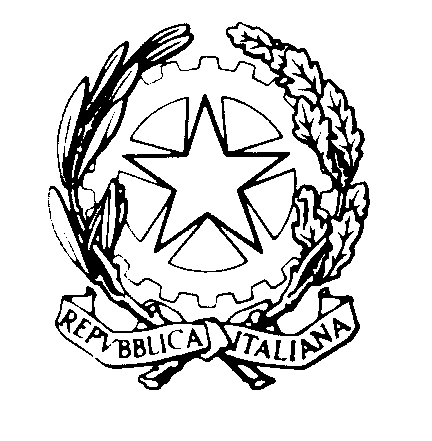 TRIBUNALE DI REGGIO CALABRIASEZIONE DEL DIBATTIMENTO                                                                             Al Segretario del Consiglio dell’Ordine degli Avvocati di Reggio CalabriaOggetto: UDIENZA COLLEGIALE DEL 27.4.2023 – COLLEGIO IORI- COSTANTINO- CLEMENTESi comunicano le fasce orarie di trattazione dei processi dell’udienza indicata in oggetto per la cortese pubblicazione sul sito istituzionale, ! SI COMUNICA CHE, PER CONSENTIRE LA TRATTAZIONE DI PROCESSI CALENDARIZZATI PER DISCUSSIONE, I PROCEDIMENTI N. 7326/2009 D.D.A. R.G.N.R. E N. 6959/2016 D.D.A., VERRANNO RINVIATI, SENZA SVOLGERE L’ATTIVITA’ ORIGINARIAMENTE PREVISTA!Si ringrazia. Reggio Calabria, 26.4.2023                                                           Il Presidente                                                                                                  dott.ssa Greta Iori n.  ordineoreR.G.N.R.R.G.T.19.304179/20201386/2021210.306890/2011 D.D.A.2213/2014310.455840/20191303/2021411.007326/2009 D.D.A.122/2022511.152760/2017 D.D.A.506/2021616.006959/2016 D.D.A.1271/2021716.15638/2016212/2022